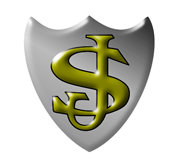 Job title: Teaching assistant (TA)Salary: Dependent on experience and qualifications £18933- £23,080 pro rataHours: 16 plus MDS 4 hours £18,198 pro rataContract type: part-time/ permanentReporting to: Head TeacherMain purpose The TA will:Work with class teachers to raise the learning and attainment of pupils Promote pupils’ independence, self-esteem and social inclusion Give support to pupils, individually or in groups, so they can access the curriculum, take part in learning and experience a sense of achievement Duties and responsibilitiesTeaching and learningDemonstrate an informed and efficient approach to teaching and learning by adopting relevant strategies to support the work of the teacher and increase achievement of all pupils including, where appropriate, those with special educational needs and disabilities (SEND)Promote, support and facilitate inclusion by encouraging participation of all pupils in learning and extracurricular activitiesUse effective behaviour management strategies consistently in line with the school’s policy and procedures Support class teachers with maintaining good order and discipline among pupils, managing behaviour effectively to ensure a good and safe learning environmentOrganise and manage teaching space and resources to help maintain a stimulating and safe learning environmentObserve pupil performance and pass observations on to the class teacherSupervise a class if the teacher is temporarily unavailable Use ICT skills to advance pupils’ learning Undertake any other relevant duties given by the class teacherWorking with colleagues and other relevant professionalsCommunicate effectively with other staff members and pupils, and with parents and carers under the direction of the class teacherCommunicate their knowledge and understanding of pupils to other school staff and education, health and social care professionals, so that informed decision making can take place on intervention and provisionWith the class teacher, keep other professionals accurately informed of performance and progress or concerns they may have about the pupils they work withUnderstand their role in order to be able to work collaboratively with classroom teachers and other colleagues, including specialist advisory teachersCollaborate and work with colleagues and other relevant professionals within and beyond the schoolDevelop effective professional relationships with colleaguesWhole-school organisation, strategy and developmentContribute to the development, implementation and evaluation of the school’s policies, practices and procedures, so as to support the school’s values and visionMake a positive contribution to the wider life and ethos of the schoolHealth and safetyPromote the safety and wellbeing of pupils, and help to safeguard pupils’ well-being by following the requirements of Keeping Children Safe in Education and our school’s child protection policy Look after children who are upset or have had accidents Professional developmentHelp keep their own knowledge and understanding relevant and up-to-date by reflecting on their own practice, liaising with school leaders, and identifying relevant professional development to improve personal effectiveness Take opportunities to build the appropriate skills, qualifications, and/or experience needed for the role, with support from the school Take part in the school’s appraisal proceduresPersonal and professional conduct Uphold public trust in the education profession and maintain high standards of ethics and behaviour, within and outside schoolHave proper and professional regard for the ethos, policies and practices of the school, and maintain high standards of attendance and punctualityDemonstrate positive attitudes, values and behaviours to develop and sustain effective relationships with the school communityRespect individual differences and cultural diversity 

Other areas of responsibilityThe TA will be required to safeguard and promote the welfare of children and young people, and follow school policies and the staff code of conduct.Please note that this is illustrative of the general nature and level of responsibility of the role. It is not a comprehensive list of all tasks that the teacher will carry out. The postholder may be required to do other duties appropriate to the level of the role, as directed by the headteacher or line manager.Person specification
criteriaqualitiesYou may wish to classify these as “essential” or “desirable” depending on your expectations for the roleQualifications 
and experienceLevel 2 or 3 Certificate in Supporting Teaching and Learning in Schools, Level 3 Diploma in Childcare and Education, or other relevant qualification in nursery work or childcare (or willingness to work towards a qualification if not already held) GCSEs at grades 9 to 4 (A* to C) including English and maths Experience of working with children Skills and knowledgeGood literacy and numeracy skills Good organisational skills Ability to build effective working relationships with pupils and adultsSkills and expertise in understanding the needs of all pupilsKnowledge of how to help adapt and deliver support to meet individual needsSubject and curriculum knowledge relevant to the role, and ability to apply this effectively in supporting teachers and pupilsExcellent verbal communication skills Active listening skills The ability to remain calm in stressful situations Knowledge of guidance and requirements around safeguarding childrenGood ICT skills, particularly using ICT to support learningUnderstanding of roles and responsibilities within the classroom and whole school context Personal qualitiesEnjoyment of working with childrenSensitivity and understanding, to help build good relationships with pupilsA commitment to getting the best outcomes for all pupils and promoting the ethos and values of the schoolCommitment to maintaining confidentiality at all timesCommitment to safeguarding pupil’s wellbeing and equality